Shopping dialogueRead the conversation below, between a shop assistant and a customer, then complete the activities.Dependiente: Buenos días señora, ¿Puedo ayudarte?María: Si, quiero un vestido de quinceañera para mi hija.Dependiente: Claro, hay una selección de vestidos de todos colores y estilos.María: Me gustaría ver vestidos de color azul. Es su color favorito.Dependiente: Este vestido es muy elegante.María: Es demasiado corto en mi opinión. ¿Hay otros estilos en azul?Dependiente: A ver, aquí tenemos este vestido azul muy largo y bonito. ¿De qué talla es?María: Pues, de la talla treinta y seis.Dependiente: Muy bien.María: También necesito una falda y una blusa.Dependiente: ¿De qué estilo? Hay faldas largas, cortas, floreadas y lisas.María: Prefiero una falda bastante larga y lisa de color negro.Dependiente: ¿De qué talla?María: Pues, no sé…de la talla cuarenta.Dependiente: Esta falda negra es larga y bonita. Y es menos cara que la corta.María: Sí, perfecto.Dependiente: Y la blusa. ¿Estampada, a lunares, a rayas?María: Me gusta esta blusa marrón a lunares. Es más elegante que el a rayas. ¿Cuánto cuestan todo?Dependiente: En todo son ciento ochenta y siete euros.María: ¿Puedo pagar con tarjeta de crédito?Dependiente: Sí, claro, o en efectivo.María: Aquí tienes mi tarjeta.Dependiente: Gracias por tu compra señora. ¡Que tengas un buen día!Activity 1 – language featuresRead the shopping dialogue above about buying clothing in una tienda de ropa. Identify the different language features to complete the table below.Activity 2 – questionsAnswer the questions about the dialogue in English.What is the customer looking for? (3 items)What colour does she require for the first item and why?Describe the other 2 items she purchases. Why does she choose these items?What method of payment does she use?For the teacherActivity 1 – language featuresActivity 2 – questionsWhat is the customer looking for? (3 items) A dress for her daughter’s Quinceañera (15th birthday), a skirt and a blouse.What colour does she require for the first item and why? A blue dress, it is her daughter’s favourite colour.Describe the other 2 items she purchases. A brown polka dot blouse, a long black skirt.Why does she choose these items? The long skirt is less expensive than the short one and the brown polka dot shirt is more elegant than the striped one. What method of payment does she use? She uses her credit card.© State of New South Wales (Department of Education), 2023The copyright material published in this resource is subject to the Copyright Act 1968 (Cth) and is owned by the NSW Department of Education or, where indicated, by a party other than the NSW Department of Education (third-party material).Copyright material available in this resource and owned by the NSW Department of Education is licensed under a Creative Commons Attribution 4.0 International (CC BY 4.0) license.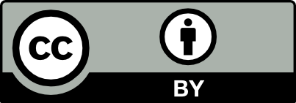 This license allows you to share and adapt the material for any purpose, even commercially.Attribution should be given to © State of New South Wales (Department of Education), 2023.Material in this resource not available under a Creative Commons license:the NSW Department of Education logo, other logos and trademark-protected materialmaterial owned by a third party that has been reproduced with permission. You will need to obtain permission from the third party to reuse its material.Links to third-party material and websitesPlease note that the provided (reading/viewing material/list/links/texts) are a suggestion only and implies no endorsement, by the New South Wales Department of Education, of any author, publisher, or book title. School principals and teachers are best placed to assess the suitability of resources that would complement the curriculum and reflect the needs and interests of their students.If you use the links provided in this document to access a third-party's website, you acknowledge that the terms of use, including licence terms set out on the third-party's website apply to the use which may be made of the materials on that third-party website or where permitted by the Copyright Act 1968 (Cth). The department accepts no responsibility for content on third-party websites.nouns (with article)adjectivesverbsdemonstrative pronounscomparative statementsnouns (with article)adjectivesverbsdemonstrative pronounscomparative statementsun vestidocoloresestilosuna faldauna blusatu comprami tarjeta de créditotu comprami hijafavoritoazulcortoelegantelargo/largasbonitolisasfloreadasperfectocarode lunaresde rayasmarrónayudarverquierome gustaríatenemos/tienes/que tengasnecesitocuestanes/sonpuedopagaresteestaEs menos caro que la cortaEs más elegante que el de rayas